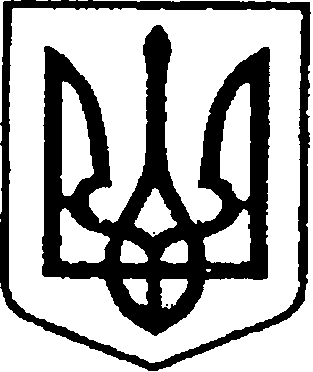 УКРАЇНАЧЕРНІГІВСЬКА ОБЛАСТЬН І Ж И Н С Ь К А  М І С Ь К А  Р А Д А26 сесія VIII скликанняР І Ш Е Н Н Явід «07» грудня 2022р.		м. Ніжин				№35-26/2022Про внесення змін до додатку 1«Програми інформатизації діяльностівиконавчого комітету Ніжинської міської ради Чернігівської області на 2020 – 2022 роки»,затвердженої рішенням Ніжинської міської ради від 24.12. 2019 р №7-65/2019 «Про затвердження бюджетних програмМісцевого значення на 2020 рік» (зі змінами)У відповідності до ст. 26, 42, 59, 61, 73 Закону України «Про місцеве самоврядування в Україні», ст. 89, 91 Бюджетного кодексу України, Регламенту Ніжинської міської ради VІІI скликання, затвердженого рішенням Ніжинської міської ради від 27.11.2020 року №3-2/2020 (зі змінами), міська рада вирішила:1. Внести зміни до додатку 1 «Програми інформатизації діяльності виконавчого комітету Ніжинської міської ради Чернігівської області на 2020 – 2022 роки», виклавши  його в новій редакції, що додається :Інформатизація діяльності виконавчого комітету Ніжинської міської ради Чернігівської області на 2020 – 2022 роки2. Начальнику відділу з питань організації діяльності Ніжинської міської ради Чернігівської області та її виконавчого комітету (Доля О.В.) забезпечити оприлюднення даного рішення протягом п’яти робочих днів з дня його прийняття шляхом розміщення на офіційному веб-сайті Ніжинської міської ради.3. Організацію роботи по виконанню рішення покласти на начальника відділу господарського забезпечення виконавчого комітету Ніжинської міської ради Дмитрієва С.В.4. Контроль за виконанням рішення покласти на постійну депутатську комісію міської ради з питань соціально-економічного розвитку, підприємництва, інвестиційної діяльності, бюд жету та фінансів (голова комісії Мамедов В.Х.).Міський голова								Олександр КОДОЛАПОЯСНЮВАЛЬНА ЗАПИСКАдо проекту рішення Про внесення змін до додатку 1 «Програми інформатизації діяльності виконавчого комітету Ніжинської міської ради  Чернігівської області на 2020 – 2022 роки», затвердженої рішенням Ніжинської міської ради  від 24.12. 2019 р №7-65/2019  «Про затвердження бюджетних програм Місцевого значення на 2020 рік» (зі змінами)Проект рішення передбачає збільшення обсягу фінансування на 2022 рік бюджетної програми місцевого значення Програма інформатизації діяльності виконавчого комітету Ніжинської міської ради Чернігівської області на 2020-2022 роки в зв’язку з впровадженням проектів модернізацій систем інформатизації в виконавчому комітеті та їх структурних підрозділах. Згідно переліку що викладений у тексті проекту.Метою прийняття рішення є модернізація та технічне переоснащення локальної мережі передачі даних Виконавчого комітету Ніжинської міської ради Чернігівської області.Проект рішення підготовлений у відповідності до ст. 26, 42, 59, 61, 73 Закону України «Про місцеве самоврядування в Україні», ст. 89, 91 Бюджетного кодексу України, керуючись Регламентом Ніжинської міської ради VІІI скликання затвердженого рішенням Ніжинської міської ради від 27.11.2020 року №3-2/2020.Потреба прийняття рішення пов’язана з необхідністю у закупівлі систем супутникового зв’язку Starlink.Зміни що пропонуютьсяРесурсне забезпечення Програми  інформатизації діяльності виконавчого комітету Ніжинської  міської ради Чернігівської областіна 2020 – 2022 рокиНачальник відділу господарськогозабезпечення виконавчого комітетуНіжинської міської ради                                                             С ДМИТРІЄВ № з/пОрієнтовні заходи ПрограмиКЕКВОбсяг фінансу-вання2020р.Обсяг фінансу-вання2021р.Обсяг фінансу-вання2022р.Всього, грн.Джерела фінансу-вання1Оновлення комп’ютерної техніки, периферійного обладнання, оргтехніки, систем зв’язку (Starlink), комплектуючих  тощо2210173 05025 000140 500338 550бюджет Ніжинської міської  ТГ2Придбання електронних ключів22103 00013 000016 000_ ’’ _ВСЬОГО по КЕКВ2210176 05038 000140 500354 5503Поточний ремонт, модернізація комп’ютерної техніки, орг.техніки тощо; заправка, поточний ремонт  картриджів, тонерів, їх обслуговування2240290 00070 000300 000660 000_ ’’ _4Супроводження електронних поштових скриньок в домені gov.ua224010 00010 00032 00052 000_ ’’ _5Забезпечення роботи програм для ведення програмного забезпечення; оплата  послуг  інтернету; оплата послуг супутникового зв’язку (Starlink);2240104 49085 000100 000289 490_ ’’ _6Придбання іншого програмного забезпечення для роботи відділів виконавчого комітету Ніжинської міської ради; обслуговування програмного забезпечення2240107 700165 000290 500563 200_ ’’ _7Придбання програмного забезпечення для роботи серверного обладнання виконавчого комітету Ніжинської міської ради; обслуговування програмного забезпечення22400600 0000600 000_ ’’ _8Створення нової інформаційно-телекомунікаційної системи - офіційного веб-сайту (порталу) Ніжинської міської ради2240360 00000360 000_ ’’ _9Підтримка, обслуговування офіційного веб-сайту Ніжинської міської ради, Юмуні  і т.д.; забезпечення роботи й адміністрування веб-сайту міської ради224044 00065 90065 000174 900_ ’’ _10Улаштування мережі Інтернет з супутнім обладнанням в ЦНАП2240100 00000100 000_ ’’ _11Послуги зі створення комплексної системи захисту інформації в автоматизованій системі2240335000033 500_ ’’ _12Технічне переоснащення локальної мережі передачі даних Виконавчого комітету Ніжинської міської ради Чернігівської області за адресою: м. Ніжин, площа імені Івана Франка, 12240002 100 0002 100 00013Послуги з обробки даних, видачі сертифікатів та їх обслуговування (послуги КЕП)22400025 00025 000ВСЬОГО по КЕКВ22401 049 690995 9002 912 5004 958 09014Оновлення комп’ютерів, периферійного обладнання, систем супутникового зв’язку та оргтехніки3110890 0005300001 365 5002 785 500_ ’’ _15Придбання обладнання для облаштування серверу виконавчого комітету Ніжинської міської ради31100900 0000900 000_ ’’ _16Планшети3110021 888021 888Інші джерела власних надходжень бюджет-них установВСЬОГО по КЕКВ3110890 0001 451 8881 365 5003 707 38817Модернізація системи передавання даних31320400 0000400 000бюджет Ніжинської міської  ТГ18Модернізація системи передавання даних, голосового зв’язку та відеоспостереження в Ніжинській міській раді за адресою площа імені Івана Франка 131325 385 60004 400 0009 785 600_ ’’ _ВСЬОГО по КЕКВ31325 385 600400 0004 400 00010 185 600Всього, грн.7 501 3402 885 7888 818 50019 205 628№ з/пБУЛО СТАЛО1Оновлення комп’ютерної техніки, периферійного обладнання, оргтехніки, комплектуючих  тощоОновлення комп’ютерної техніки, периферійного обладнання, оргтехніки, систем зв’язку (Starlink), комплектуючих  тощо5Забезпечення роботи програм для ведення програмного забезпечення; оплата  послуг  інтернетуЗабезпечення роботи програм для ведення програмного забезпечення; оплата  послуг  інтернету; оплата послуг супутникового зв’язку (Starlink);14Оновлення комп’ютерів, периферійного обладнання та оргтехнікиОновлення комп’ютерів, периферійного обладнання, систем супутникового зв’язку та оргтехніки